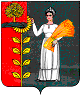 СОВЕТ  ДЕПУТАТОВСЕЛЬСКОГО  ПОСЕЛЕНИЯ  ПУШКИНСКИЙ  СЕЛЬСОВЕТ Добринского  муниципального  района Липецкой областиРоссийской Федерации55-я сессия  V-го созываРЕШЕНИЕ17.10.2018г.                           с. Пушкино	                                      № 158-рсО признании утратившими силу некоторых решений Совета депутатов сельского поселения Пушкинский сельсовет Добринского муниципального районаРассмотрев законодательную инициативу Совета депутатов сельского поселения Пушкинский сельсовет Добринского муниципального района в целях приведения в соответствие с действующим законодательством нормативной правовой базы Совета депутатов сельского поселения Пушкинский сельсовет Добринского муниципального района, руководствуясь Уставом сельского поселения Пушкинский сельсовет, учитывая решение постоянной комиссии по соблюдению законности,   правовым вопросам, работе с депутатами, вопросам местного самоуправления и делам семьи, детства и молодежи Совет депутатов сельского поселения Пушкинский сельсовет Добринского муниципального района Липецкой областиРЕШИЛ:Признать утратившими силу решения Совета депутатов сельского поселения Пушкинский сельсовет Добринского муниципального района:1.1  от 22.03.2018г №133-рс «О внесении изменений в Положение «О порядке осуществления муниципального жилищного контроля на территории администрации сельского поселения Пушкинский сельсовет Добринского муниципального района Липецкой области».1.2 от 22.12.2014г №229-рс «О внесении изменений в Положение  «О Порядке формирования и использования бюджетных ассигнований муниципального дорожного фонда сельского поселения Пушкинский сельсовет Добринского муниципального района» (принятого решением Совета депутатов сельского поселения Пушкинский сельсовет Добринского муниципального района Липецкой области».2. Настоящее решение вступает в силу со дня его официального обнародования.  Председатель Совета депутатовсельского поселенияПушкинский сельсовет                                               Н.Г. Демихова